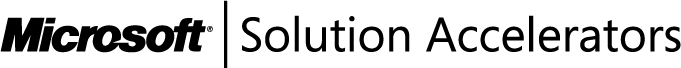 Microsoft Deployment Toolkit 2013Release NotesPublished: September 2013For the latest information and to leave feedback, please visit Microsoft Connect at http://connect.microsoft.com.The information in this document and any document referenced herein is provided for informational purposes only, is provided AS IS AND WITH ALL FAULTS and cannot be understood as substituting for customized service and information that might be developed by Microsoft Corporation for a particular user based upon that user’s particular environment. RELIANCE UPON THIS DOCUMENT AND ANY DOCUMENT REFERENCED HEREIN IS AT THE USER’S OWN RISK.© 2013 Microsoft Corporation. All rights reserved.If the user of this work is using the work SOLELY FOR NON-COMMERCIAL PURPOSES INTERNALLY WITHIN A COMPANY OR ORGANIZATION, then this work is licensed under the Creative Commons Attribution-NonCommercial License. To view a copy of this license, visit http://creativecommons.org/licenses/by-nc/2.5 or send a letter to Creative Commons, 543 Howard Street, 5th Floor, San Francisco, California, 94105, USA.MICROSOFT CORPORATION PROVIDES NO WARRANTIES, EXPRESS, IMPLIED OR STATUTORY, AS TO THE INFORMATION CONTAINED IN THIS DOCUMENT AND ANY DOCUMENT REFERENCED HEREIN. Microsoft Corporation provides no warranty and makes no representation that the information provided in this document or any document referenced herein is suitable or appropriate for any situation, and Microsoft Corporation cannot be held liable for any claim or damage of any kind that users of this document or any document referenced herein may suffer. Your retention of and/or use of this document and/or any document referenced herein constitutes your acceptance of these terms and conditions. If you do not accept these terms and conditions, Microsoft Corporation does not provide you with any right to use any part of this document or any document referenced herein.Complying with the applicable copyright laws is the responsibility of the user. Without limiting the rights under copyright, no part of this document may be reproduced, stored in or introduced into a retrieval system, or transmitted in any form or by any means (electronic, mechanical, photocopying, recording or otherwise), or for any purpose, without the express written permission of Microsoft Corporation.Microsoft may have patents, patent applications, trademarks, copyrights or other intellectual property rights covering subject matter within this document. Except as provided in any separate written license agreement from Microsoft, the furnishing of this document does not give you, the user, any license to these patents, trademarks, copyrights or other intellectual property.Information in this document, including URL and other Internet Web site references, is subject to change without notice. Unless otherwise noted, the example companies, organizations, products, domain names, e-mail addresses, logos, people, places and events depicted herein are fictitious, and no association with any real company, organization, product, domain name, e-mail address, logo, person, place or event is intended or should be inferred.Microsoft, Active Directory, BitLocker, Hyper-V, SQL Server, Windows, Windows Live, Windows PowerShell, and Windows Server are either registered trademarks or trademarks of Microsoft Corporation in the United States and/or other countries.The names of actual companies and products mentioned herein may be the trademarks of their respective owners.Introduction to Release NotesWelcome to the release notes for Microsoft® Deployment Toolkit (MDT) 2013. Read these release notes thoroughly before you install MDT 2013, as they contain information you need to successfully install the toolkit that the MDT 2013 help documentation may not cover.This release supports the deployment of the Windows® 8.1, Windows 8, Windows 7, Windows Thin PC, Windows Embedded POSReady 7 (POSReady 7), Windows Server® 2012 R2, Windows Server 2012, and Windows Server 2008 R2 operating systems. See the Microsoft Deployment Toolkit Documentation Library, which is included with MDT 2013, for the complete documentation for this release.Note   In this document, Windows applies to the Windows 8.1, Windows 8, Windows 7, Windows Server 2012 R2, Windows Server 2012, and Windows Server 2008 R2 operating systems unless otherwise noted. MDT does not support ARM processor–based versions of Windows. Similarly, MDT refers to MDT 2013 unless otherwise stated.PrerequisitesFor Lite Touch Installation (LTI) deployments, MDT requires the following components:To install MDT on:Windows 7 or Windows Server 2008 R2 install or enable the following components on the computer on which you install MDT:Microsoft Management Console version 3.0Microsoft .NET Framework  3.5 with Service Pack 1 (SP1)Windows PowerShell™ version 2.0Windows Assessment and Deployment Kit (ADK) for Windows 8.1 (Deployment Tools, Windows PE, and User State Migration Tool components)Windows 8.1, Windows 8, Windows Server 2012 R2, or Windows Server 2012, install or enable the following components on the computer on which you install MDT:Windows ADK for Windows 8.1 (Deployment Tools, Windows PE, and User State Migration Tool components)Microsoft .NET Framework  4.0 (which is included in the operating system)Windows PowerShell version 3.0 (which is included in the operating system)For Zero Touch Installation (ZTI) deployments, MDT requires the following components:Microsoft System Center 2012 R2 Configuration Manager Note   See the Configuration Manager product documentation for additional requirements.For User-Driven Installation (UDI) deployments, MDT requires the following components:Microsoft System Center 2012 R2 Configuration ManagerMicrosoft System Center 2012 Configuration ManagerMicrosoft System Center Configuration Manager 2007 R3Note   See the Configuration Manager product documentation for additional requirements.To initiate Microsoft System Center 2012 R2 Orchestrator runbooks using MDT, install the ADO.NET Data Services Update for .NET Framework 3.5 SP1 for Windows 7 and Windows Server 2008 R2.Installing MDTMake sure you have a complete backup of your server before installing MDT on a computer that has an existing installation of MDT.The MDT installation process removes any existing instances of MDT installed on the same computer. Existing deployment shares, distribution points, and databases are preserved during this process but must be upgraded when the installation is complete.Support for Upgrading from Previous Versions of MDTMDT 2013 supports upgrading from the following versions of MDT:MDT 2012 Update 1Note   Create a backup of the existing MDT infrastructure before attempting an upgrade.USMT Download RequirementsYou no longer need to separately download the Windows User State Migration Tool (USMT). USMT version 6 is a part of the Windows ADK for Windows 8.1. USMT 6 supports capturing user state from all versions of Windows 8.1, Windows 8 and Windows 7.The LTI Upgrade ProcessAfter installing MDT, you can upgrade an existing deployment share by running the Open Deployment Share Wizard from the Deployment Shares node in the Deployment Workbench. Specify the path to the existing deployment share directory, and then select the Upgrade check box. Note that doing so also upgrades existing network deployment shares and media deployment shares, so those should be accessible. Do not perform this upgrade while performing deployments, because in-use files can cause upgrade problems.The ZTI Upgrade ProcessExisting MDT task sequences present in System Center 2012 Configuration Manager are not modified during the installation process of MDT and should continue to work without any issue. No mechanism is provided to upgrade these task sequences. If you want to use any of the new MDT capabilities, create new task sequences.When the upgrade process is complete:Run the Configure ConfigMgr Integration Wizard. You must run this wizard after the upgrade to register the new components and install the updated ZTI task sequence templates.Ensure that you create a new Microsoft Deployment Toolkit Files package for any new ZTI task sequences you create. You can use the existing Microsoft Deployment Toolkit Files package for any ZTI task sequences created prior to the upgrade, but you must create a new Microsoft Deployment Toolkit Files package for new ZTI task sequences.Known IssuesThe known issues in MDT 2013 are categorized as follows:For general issues, as described in Known General IssuesFor LTI deployments only, as described in Known Issues for LTI Deployments OnlyFor ZTI deployments only, as described in Known Issues for ZTI Deployments OnlyFor LTI and ZTI deployments, as described in Known Issues for LTI and ZTI DeploymentsFor UDI deployments, as described in Known Issues for UDI DeploymentsKnown General IssuesThe following issues are not specific to any deployment method.Compiled HTML help files are not up to dateAll compiled HTML help files (.CHM) included with MDT 2013, including “Microsoft Deployment Toolkit Documentation Library.chm” and “Release Notes.chm” are current as of the MDT 2012 Update 1 release. All “Help” links in the Deployment Workbench will open content in these files.WORKAROUND: This document contains the release notes for MDT 2013 and supersedes “Release Notes.chm” in the installation directory. An updated MDT Documentation Library in Microsoft Word format is planned to be available from the Microsoft Download Center.Modifying key task sequence steps can lead to unpredictable resultsModifying the Install Operating System task sequence step or the Apply Operating System Image task sequence step after the creation of the task sequence step can lead to unpredictable results. For example, if you create a task sequence to deploy a 32-bit Windows 7 image, and then later change the Install Operating System task sequence step or the Apply Operating System Image task sequence step to reference a 64-bit Windows 7 image, the task sequence may not run successfully. WORKAROUND: Create a new task sequence to deploy a different operating system image.Domain join fails when an organizational unit (OU) contains special charactersDomain join fails when an organizational unit (OU) contains special characters in Unicode format. If the OU name has spaces, the methods described below should function properly. If the OU has other characters, such as language-specific characters, replace the characters with their ANSI equivalent character. For example, you would change Cońtoso to Contoso.WORKAROUND: Select one of the following methods to resolve this problem:Use the MachineObjectOU property, as shown in the following example, to specify the organizational unit for the computer in the CustomSettings.ini file or in the MDT database (MDT DB).[Settings] Priority=MacAddress, Default Properties=MyCustomProperty [Default] OSinstall=Y[00:15:1d:ee:2a:aa] OSDComputername=WDG-CLI-01 MachineObjectOU=OU=HelpDesk,OU=Corp,DC=Woodgrovebank,DC=comUse the DomainOUs property, as shown in the following example, to create a list of OUs in the CustomSettings.ini file or in the MDT DB that can be selected in the Deployment Wizard.[Settings] Priority=MacAddress, Default Properties=MyCustomProperty [Default]OSInstall=YSkipAppsOnUpgrade=YESSkipCapture=YESSkipAdminPassword=NOSkipProductKey=YESDoCapture=YESDomainOUs1=OU=Users,OU=Corp,DC=Woodgrovebank,DC=com 
DomainOUs2=OU=HelpDesk,OU=corp,DC=Woodgrovebank,DC=comUse the DomainOUList.xml file, as shown in the following example, to create a list of OUs that can be selected in the Deployment Wizard.<?xml version="1.0" encoding="utf-8"?> <DomainOUs>    <DomainOU>       OU=Users,OU=Corp,DC=Woodgrovebank,DC=com   </DomainOU>    <DomainOU>      OU=HelpDesk,OU=corp,DC=Woodgrovebank,DC=com   </DomainOU> </DomainOUs>You can create the DomainOUList.xml file using any XML editor. Place the DomainOUList.xml file in the Scripts folder in a deployment share for LTI or in the MDT Files package for ZTI and UDI.Configure ADDS step does not have an option for Windows Server 2012 domain and forest functional levelsWhen configuring Advanced options for the "Configure ADDS" step the Forest Functional Level and Domain Functional Level lists do not have an option for Windows Server 2012.WORKAROUND: Set DomainLevel=5 and/or ForestLevel=5 in CustomSettings.ini. See the Toolkit Reference for more details on these settings.GPO Packs do not existThe Security Compliance Manager (SCM) GPO Packs are not included with MDT 2013. The "Apply Local GPO Package" step (ZTIApplyGPOPack.wsf) will log an entry similar to one of the following: “The GPO Pack Path – Templates\GPOPacks\ is not valid. The GPO was not applied.” “Default MDT GPO Pack not present for this operating system.”WORKAROUND: Create the GPOPacks subfolder under Templates in the deployment share (for example, C:\DeploymentShare\Templates\GPOPacks). Export a GPO backup from SCM or GPMC and then add the following files from SCM:GPOPack.wsfLocalPol.exeLocalSecurityDB.sdbCreate a subfolder under GPOPacks and copy this content. Then specify the directory name in the GPOPackPath property in CustomSettings.ini.The Configuration Manager console will crash if MDT is uninstalled without removing the console extensions.When running Configure ConfigMgr Integration, if you uncheck the option Remove the MDT extensions for Configuration Manager 2012, the following error will occur when trying to launch the Configuration Manager console: Couldn’t load sqmapi.dll from bin\x86\sqmapi.dll. Last Error = (126)WORKAROUND: NoneOOBE settings missing from Windows 8.1 Unattend.xml templateWindows 8.1 task sequences use an older Unattend.xml template that does not include several properties in the <OOBE> section, such as HideWirelessSetupInOOBE, which can require manual interaction with deployments on systems with wireless network adapters.WORKAROUND: Add the following entries to the <OOBE> section of the Unattend.xml for Windows 8.1 task sequences.(Note: only the properties in bold text need to be added.)Some features are listed incorrectly for Windows 8.1When using the Install Roles and Features or Uninstall Roles and Features steps and selecting Windows 8.1 the following issues apply:Internet Explorer 10 (x86), which refers to the Internet-Explorer-Optional-x86 feature, and Internet Explorer 10 (amd64), which refers to the Internet-Explorer-Optional-amd64 feature, is displayed on Windows 8.1 as “Internet Explorer 11.”The Work Folders Client (WorkFolders-Client) is not included in the list.WORKAROUND: The Internet Explorer 10… selections can still be used but will enable or disable Internet Explorer 11, instead of Internet Explorer 10 as listed.The Work Folders Client must be enabled or disabled in a separate Run Command Line step using DISM, for example:Dism /online /Enable-Feature /FeatureName:WorkFolders-ClientKnown Issues for LTI Deployments OnlyThe following is a list of known issues that relate to LTI deployments only.Check for Updates downloads an older list of componentsIn the Deployment Workbench, Information Center, Components node, selecting Check for Updates from the Action menu will download an older version of bddmanifest.cab, reverting the component manifest (ComponentList.xml) to an older version.WORKAROUND: Do not use Check for Updates; this feature is deprecated and will be removed in the future.Windows 8.1 AppX cleanup maintenance task can affect SysprepAfter installing Windows 8.1 a built-in maintenance task, Pre-Staged App Cleanup, will run after 60 minutes of machine use, followed by 15 minutes of machine idle time. If Sysprep is run following completion of this maintenance task, it will generate warnings in the setupact.log for Sysprep. If this image is then captured and deployed, the end-user experience may be adversely affected. Specifically resource packs based on Language, Scale and DXFL which were not installed for the current user accounts will be deleted. If this image is deployed to a machine where those resource packages are applicable, they must be installed as an update via the Store or through an enterprise side-loading mechanism.WORKAROUND: There are two options to mitigate this issue. First, ensure that Sysprep is run within 75 minutes of completing the installation of Windows 8.1. Second, if you cannot ensure that Sysprep will run within 75 minutes of completing the installation of Windows 8.1, disable the maintenance task.To automatically disable the maintenance task as part of the MDT build and capture task sequence, immediately following the Gather local only step in the State Restore group insert a new Run Command Line step with the following command line:Schtasks.exe /change /disable /tn "\Microsoft\Windows\AppxDeploymentClient\Pre-staged app cleanup"For example,This step should only be added to task sequences that are running Sysprep on Windows 8.1. Windows will automatically re-enable the maintenance task during the Sysprep generalize phase.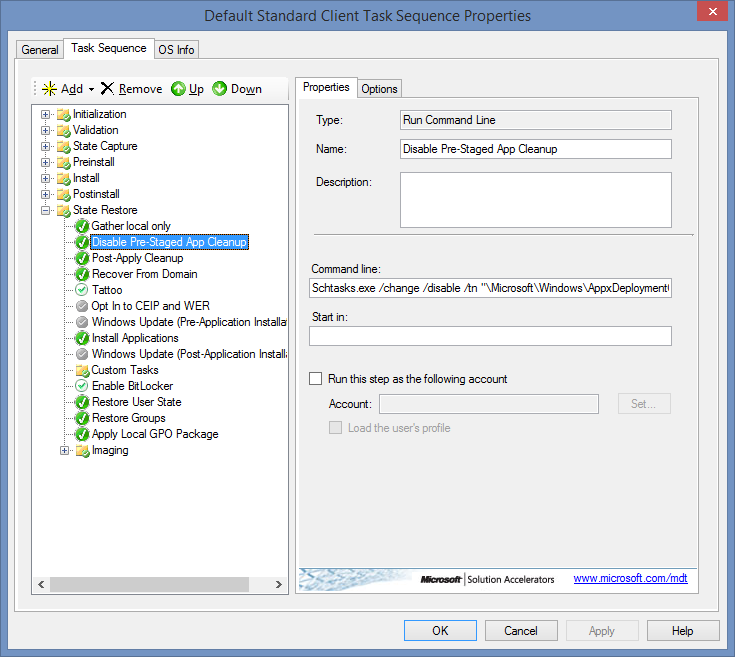 Existing databases will retain 50 character application names when upgrading to MDT 2013MDT 2013 includes a change to the database to extend the application name field from 50 to 255 characters. A new database in MDT 2013 will use the 255 character field length. An existing database upgraded from MDT 2012 Update 1 to MDT 2013 will retain the 50 character field length.WORKAROUND: After upgrading to MDT 2013 manually alter the database table with the following SQL commands:The deployment will fail on a legacy BIOS system if BitLocker is enabled and a data partition is createdIf the deployment enables BitLocker, the default “Format and Partition Disk” step in the task sequence is edited to include an additional data partition (for example, OSDisk [primary] 60%, Data [primary] 100%), and the task sequence is deployed to a legacy BIOS system, the deployment will fail to boot into Windows with the error:Boot Device Not Found
Please install an OS on your hard disk
Hard Disk - (3F0)WORKAROUND: NoneProvisioning of Windows Store applications does not include dependenciesDependencies configured for a Windows Store application (.appx) will not be installed when the task sequence installs applications. WORKAROUND: Directly install the application dependencies in the task sequence.GPT drives are partitioned as MBRA drive is configured to use the GUID Partition Table (GPT) disk partitioning system in the Format and Partition Disk task sequence step but is deployed using the Master Boot Record (MBR) disk partitioning system, instead. This issue can be caused on computers with BIOS that have second drives that are larger than 2 GB and require a GPT partitioning system.WORKAROUND: perform the following steps:In the task sequence you want to modify, in the Preinstall group, in the New Computer only group, immediately before the Format and Partition Disk task sequence step for the disk in question, create a task sequence step based on the Set Task Sequence Variable task sequence type to force the use of the GPT disk partition system using the information in Table 1 to complete the Properties tab.Table 1. Information for Completing the Set Task Sequence Variable Task Sequence Step to Force the Use of GPT Disk Partition SystemImmediately after the Format and Partition Disk task sequence step, identified in the previous step, create a task sequence step based on the Set Task Sequence Variable task sequence type to reset the use of the GPT disk partition system using the information in Table 2 to complete the Properties tab.Table 2. Information for Completing the Set Task Sequence Variable Task Sequence Step to Reset Use of GPT Disk Partition SystemNote   Leave the value for the OSDDiskType property entered in Value blank.Domain join fails due to default variable valuesWhen skipping the input of domain membership values on the Computer Details wizard page in the Deployment Wizard (using the SkipDomainMembership property), the values for the DomainAdminDomain, DomainAdminUser, and DomainAdminPassword properties are set to default values and the target computer is unable to property join the domain. This issue can be caused by not adding values for these properties in the CustomSettings.ini file or the MDT DB.WORKAROUND: Specify at least one of the following properties in the CustomSettings.ini file or the MDT DB:DomainAdminDomainDomainAdminUserDomainAdminPasswordFor example, consider the following excerpt from a CustomSettings.ini file:SkipDomainMembership=YESDomainAdminDomain=ContosoJoinDomain=Contoso.comSpecifying any one of these properties will allow the user to input domain membership values on the Computer Details wizard page in the Deployment Wizard.Note   You can also fully bypass the Computer Details wizard page by specifying all of the properties listed above in the CustomSettings.ini file or the MDT DB. For more information, see the section, "Providing Properties for Skipped Deployment Wizard Pages," in the MDT document Toolkit Reference.User data may not be restored from USBUser state migration data may not be restored when saving the user state migration data to a USB drive. This is caused by a change to the drive letter for the USB drive during the deployment process.WORKAROUND: NoneUser mapped network drive Z: is not restoredUser desktop background and no network drives are restored in the Refresh Computer deployment scenario. This can be caused when the user has a network drive mapped to drive Z. After completing the Deployment Summary dialog box, the user desktop background will be restored. However, the user may need to recreate the mapping to drive Z.WORKAROUND: NoneBare-metal deployment fails with “fixed disk” USB flash drive on UEFI systemWhen performing a bare-metal, media-based deployment on a Unified Extensible Firmware Interface (UEFI) system using a newer USB flash drive (UFD) that is detected as a “fixed disk” the UFD is detected as Disk 1 (initially assigned the drive letter C) and the internal hard disk is Disk 0. After the internal hard disk is partitioned and formatted, drive letters are reassigned such that the OSDisk is C and the UFD is W. The deployment will fail on the Copy Script step.WORKAROUND: Restart the system and start a new deployment. The OSDisk will be assigned the drive letter C, the UFD will be assigned D, and the deployment will continue successfully.LTI progress on the Windows 8.1 Desktop is not visible from the Start screenA lite touch installation (LTI) will automatically logon as the local administrator to continue the task sequence, however Windows 8.1 will, by default, logon to the Start screen. LTI successfully starts at logon as expected, but the progress indicator is only displayed on the Desktop.WORKAROUND: There are two possible workarounds. First, a user on the console can click the Desktop icon on the Start screen to view LTI progress.Second, the following command can be added to the Unattend.xml FirstLogonCommands section to temporarily enable the group policy setting, Go to the desktop instead of Start when signing in.(Note: only the second SynchronousCommand element is added; the first will already exist in the Unattend.xml template.)Another mechanism must also be used to later remove this temporary setting, such as Active Directory group policy, or by removing the registry key later in the task sequence. For example,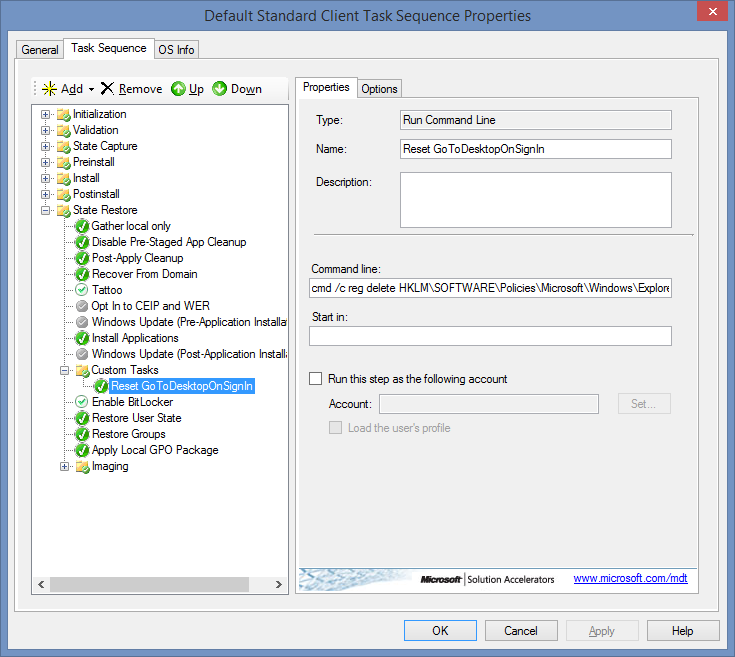 Known Issues for All Configuration Manager DeploymentsThe following is a list of known issues that relate to ZTI or UDI deployments that use System Center 2012 R2 Configuration Manager:Default OS image installed to D: driveImporting the default OS image (install.wim) and deploying with a ZTI task sequence will cause Windows to be installed on the D: drive instead of the standard C: drive.WORKAROUND: Set the OSDPreserveDriveLetter task sequence variable to a blank value instead of the default False.BitLocker tasks fails during ZTIThe UILanguage task sequence variable must be set when using ZTIBde.wsf in a ZTI task sequence. Otherwise, ZTIBde.wsf will fail.WORKAROUND: NoneThe task sequence fails when local administrator accounts existRefreshing a computer using ZTI and UDI task sequences fails when local admin accounts are present on the computer. Task sequences also fail when the default Capture User State step has Capture all user profiles with standard options selected but the default Restore User State step has the Restore local computer user profiles check box cleared and Configuration Manager cannot migrate the new accounts without assigning them passwords. WORKAROUND: Manually modify the task sequence, selecting the option to migrate local accounts, and specify a password to be used with the local account. For details, see Capture User State.Known Issues for ZTI Deployments OnlyThe following is a list of known issues that relate to ZTI deployments only.Installing Chinese Windows 7 prompts for user inputWhen deploying Windows 7 with Chinese language, the installation process stops waiting for user input. This is caused by an error in the Lang.ini file in Windows 7. WORKAROUND: Update the Lang.ini file as show below.Original Lang.ini file:[Available UI Languages]zh-CN = 3[Fallback Languages]zh-CN = en-usLang.ini file after modification:zh-CN = 2en-us = 3[Fallback Languages]zh-CN = en-usRestore User State step is skipped during replace scenarioIn a Replace Computer deployment scenario, the Restore User State task sequence step is skipped if the OSDStateStorePath property is set to a valid local or Universal Naming Convention path. WORKAROUND: Set the USMTLocal property to TRUE. Doing so forces ZTI UserState.wsf to recognize the path in the OSDStateStorePath property. This is caused by the Request State Store task sequence step being skipped and the previous value in the OSDStateStorePath property being retained.The task sequence may fail with separate System or Active partitions Windows will not assign a drive letter to the System or Active partition if that drive is different from the drive on which the operating system is located. If the largest partition is also the System or Active partition, the task sequence may fail to resume in the new operating system. WORKAROUND: Ensure that the System or Active partition is not bigger than the operating system partition if using multiple partitions.USMT /TargetWindows7 switch fails in offline scenarioThe following error occurs in the scanstate.log when performing the MDT Refresh Computer deployment scenario using ZTI while capturing user state information using the offline migration feature of USMT:USMT error code 27: [gle=0x00000006]WORKAROUND: None; this is a known issue with USMT.Configure ADDS step does not save correctlyUsing the Configure ADDS step, Advanced properties, to set the Forest and Domain Functional Levels to Windows Server 2003 or Windows Server 2008 R2 will result in the functional levels set to Windows Server 2008.WORKAROUND: Set DomainLevel=5 and/or ForestLevel=5 in CustomSettings.ini. See the Toolkit Reference for more details on these settings.Server task sequence template fails on UEFI systemWhen using the MDT 2013 server task sequence template integrated in System Center 2012 R2 Configuration Manager, deployments will fail on some Unified Extensible Firmware Interface (UEFI) systems when running the Format and Partition Disk (UEFI) step with an application error in OsdDiskPart.exe similar to the following: “The instruction at 0x6e2c8374 referenced memory at 0x00000120. The memory could not be read. Click on OK to terminate the program.”WORKAROUND: None with ZTI scenario. LTI or ConfigMgr-only scenarios work.Known Issues for LTI and ZTI DeploymentsThe following is a list of known issues that relate to both LTI and ZTI deployments.Roles and features requiring multiple restarts cause problems for task sequencesInstalling roles or features such as MICROSOFT-HYPER-V-ALL or RDS-RD-SERVER which require multiple restarts, or are dependent upon such roles or features can cause problems during the task sequence and should be avoided. WORKAROUND: Install the desired role or feature on a reference computer and capture an image that has the desired role or feature already installed.Multiple logs created during deploymentDuring the Scanstate and Loadstate processes, multiple copies of log files may be created, for example, BDD.log, BDD(1).log, ZTIUserstate.log, and ZTIUserstate(1).log.WORKAROUND: Excluding the log files or log directories while running Scanstate and Loadstate.Known Issues for UDI DeploymentsThe following is a list of known issues that relate to UDI deployments.UDI Wizard hides No Data option on User State page in Capture ModeThe UserState page cannot be customized with the “No Data” radio button when it is in Capture mode.WORKAROUND: Open the wizard config file with Notepad and add the following property to the “Select Target” page section that runs in Capture Mode:<Setter Property="DisplayNoDataInCaptureMode">true</Setter>For example,<Setter Property="DataSourceText">Please select a location where user data will be captured.</Setter><Setter Property="Format">disable</Setter><Setter Property="FormatPrompt">disable</Setter><Setter Property="MinimumDriveSize">10</Setter><Setter Property="State">Capture</Setter><Setter Property="NetworkDrive">n:</Setter><Setter Property="DisplayNoDataInCaptureMode">true</Setter>To hide the “No Data” radio button either set the above value to false or remove the entry.The time and currency language format is not configuredThe time and currency language format is not configured properly on a target computer, even though the correct language was selected in the Time and currency format (Locale) list on the Language UDI Wizard page. This issue can be caused by an error in the UDIWizard.wsf file. The UDIWizard.wsf file is located in the mdt_files\Scripts folder (where mdt_files is the folder that is the source for the MDT files package that the task sequence uses).WORKAROUND: To correct the error in the UDIWizard.wsf file, perform the following steps:Edit the UDIWizard.wsf file, which resides in the mdt_files\Scripts folder (where mdt_files is the folder that is the source for the MDT files package that the task sequence uses).Remove the following line from the UDIWizard.wsf file:oEnvironment.Item("UserLocale") = oEnvironment.Item("InputLocale")Note   The text listed above is one line in the UDIWizard.wsf file. Any line wrapping is caused by the formatting constraints of the document.Save the UDIWizard.wsf file.Update the distribution points with the modified version of the MDT files package that contains the updated UDIWizard.wsf file.Applications do not appear after addedApplications are not showing up in the UDI Designer or UDI Wizard after being added in the UDI Designer. This issue can occur, because the target application group is not selected prior to adding an application. WORKAROUND: Select the target application group prior to adding an application.Applications may not be installedApplication installer (AppInstall.exe) may not correctly install applications that are deployed to users. This issue may be caused by Allow user to define their primary devices being set to No. WORKAROUND: Set the value of Allow user to define their primary devices to Yes. The Allow user to define their primary devices control is found in the User and Device Affinity section, in the Default Settings dialog box, in the Overview\Client Settings node in the Administration navigation pane, in the Configuration Manager Console.Deployment time is not correct during stand-alone media deploymentIf you are using stand-alone media, the value displayed for Deployment Time by OSDResults at the end of the deployment is not guaranteed correct, because a network connection is not assumed to be available when using stand-alone media. Therefore, the machine’s basic input/output system (BIOS) clock cannot be synced to a correct time. In some cases, the deployment time may show a negative number, as occurs when the time available from Windows PE at the start is incorrectly set with a value that is actually later than the time at which the deployment finishes.WORKAROUND: NoneOSDDomainName variable does not work as expectedIn the case of UDI, the OSDDomainName task sequence variable is case-sensitive. WORKAROUND: When setting the OSDDomainName value through a task sequence step or in CS.ini, it must be an exact match to the domain value set in the UDI configuration file.<OOBE>    <HideEULAPage>true</HideEULAPage>    <NetworkLocation>Work</NetworkLocation>    <ProtectYourPC>1</ProtectYourPC>    <HideLocalAccountScreen>true</HideLocalAccountScreen>    <HideOnlineAccountScreens>true</HideOnlineAccountScreens>    <HideWirelessSetupInOOBE>true</HideWirelessSetupInOOBE></OOBE>ALTER TABLE [dbo].[Settings_Applications] ALTER COLUMN [Applications] [nvarchar] (256)For this settingUse this valueNameForce Use of GPT Disk Partition SystemDescriptionForce the following Format and Partition Disk task sequence step to use the GPT disk partition system.Task Sequence Variable OSDDiskTypeValueGPTFor this settingUse this valueNameReset Use of GPT Disk Partition SystemDescriptionAllow any subsequent Format and Partition Disk task sequence steps to use the disk partition system specified by the BIOS.Task Sequence Variable OSDDiskTypeValue      <FirstLogonCommands>  <SynchronousCommand wcm:action="add">    <CommandLine>wscript.exe %SystemDrive%\LTIBootstrap.vbs</CommandLine>    <Description>Lite Touch new OS</Description>    <Order>1</Order>  </SynchronousCommand>  <SynchronousCommand wcm:action="add">    <CommandLine>cmd /c reg add "HKEY_LOCAL_MACHINE\SOFTWARE\Policies\Microsoft\Windows\Explorer" /v GoToDesktopOnSignIn /t REG_DWORD /d 00000001 /f </CommandLine>    <Description>GoToDesktopOnSignIn</Description>    <Order>2</Order>  </SynchronousCommand>      </FirstLogonCommands>